MIRACLE PEAR OF SUNDAY 11 JANUARY 2015 WITH THE NAME OF MUHAMNMAD S.A.W. ON ITTHE ISLAMIC MIRACLE PHOTOGRAP-HS OF DR UMAR AZAMMANCHESTER UKJANUARY 2015DATE MIRACLE DISCOVERED: SUNDAY 11 JANUARY 2015DATE FRUIT BOUGHT: SATURDAY 10 JANUARY 2015SPECIES OF FRUIT:WILLIAM’S PEARWHERE BOUGHT FROM:  MANCHESTER SUPERSTORES, STOCKPORT ROAD, MANCHESTER M13 UKNO. OF PHOTOGRAPHS: 3 PHOTOGRAPHS OF THE SAME MIRACLE ON THE SAME FRUIT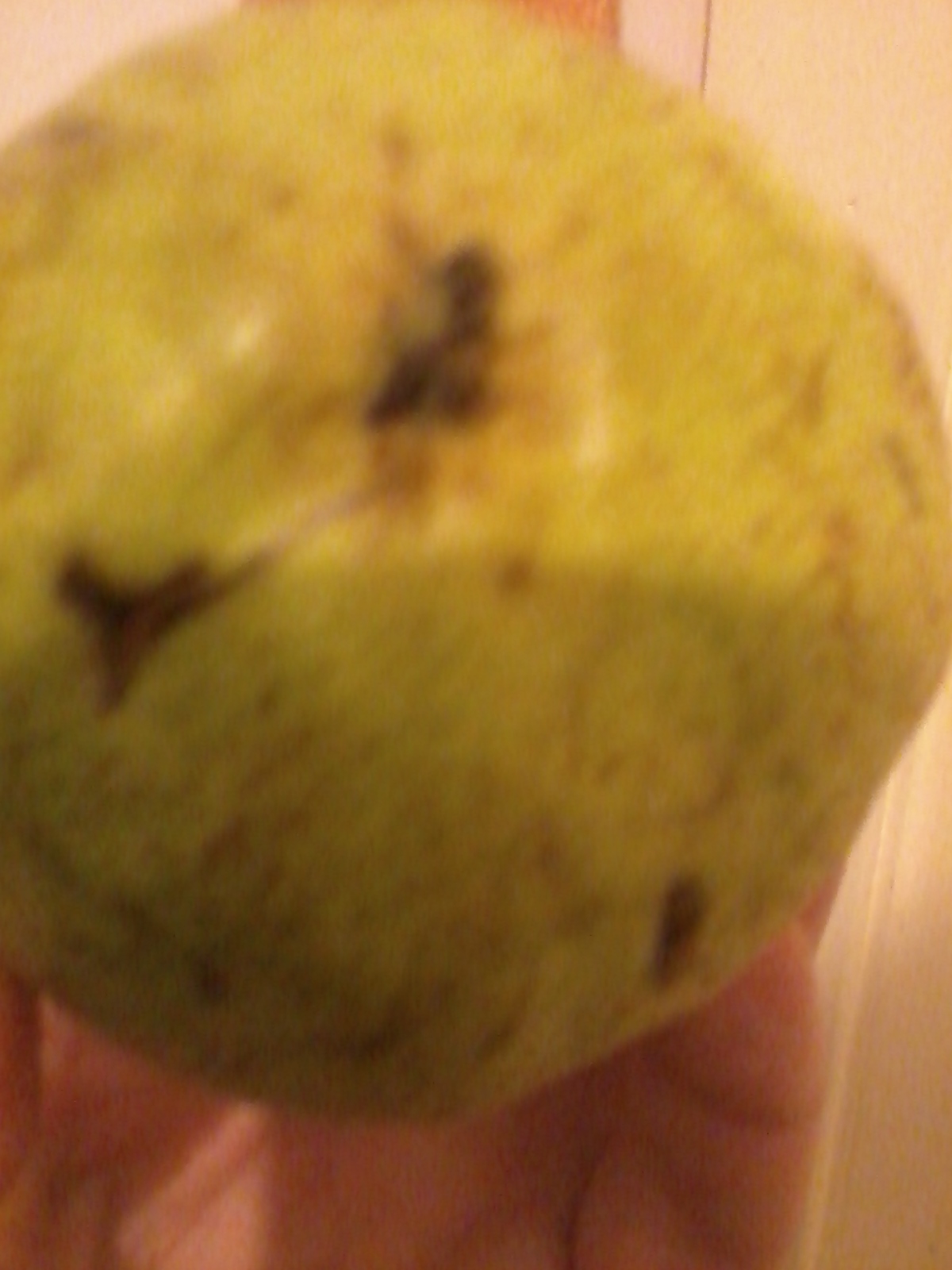 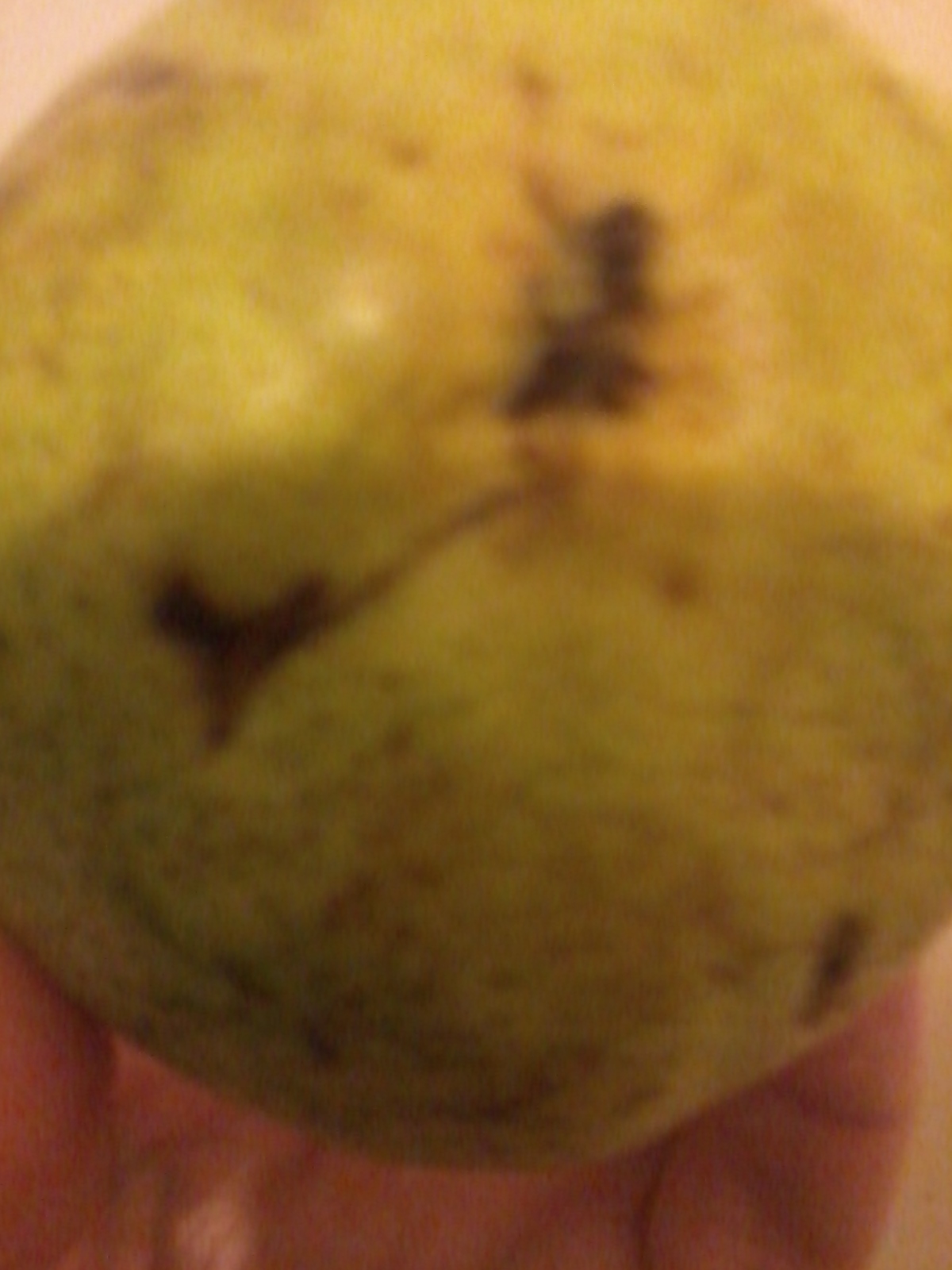 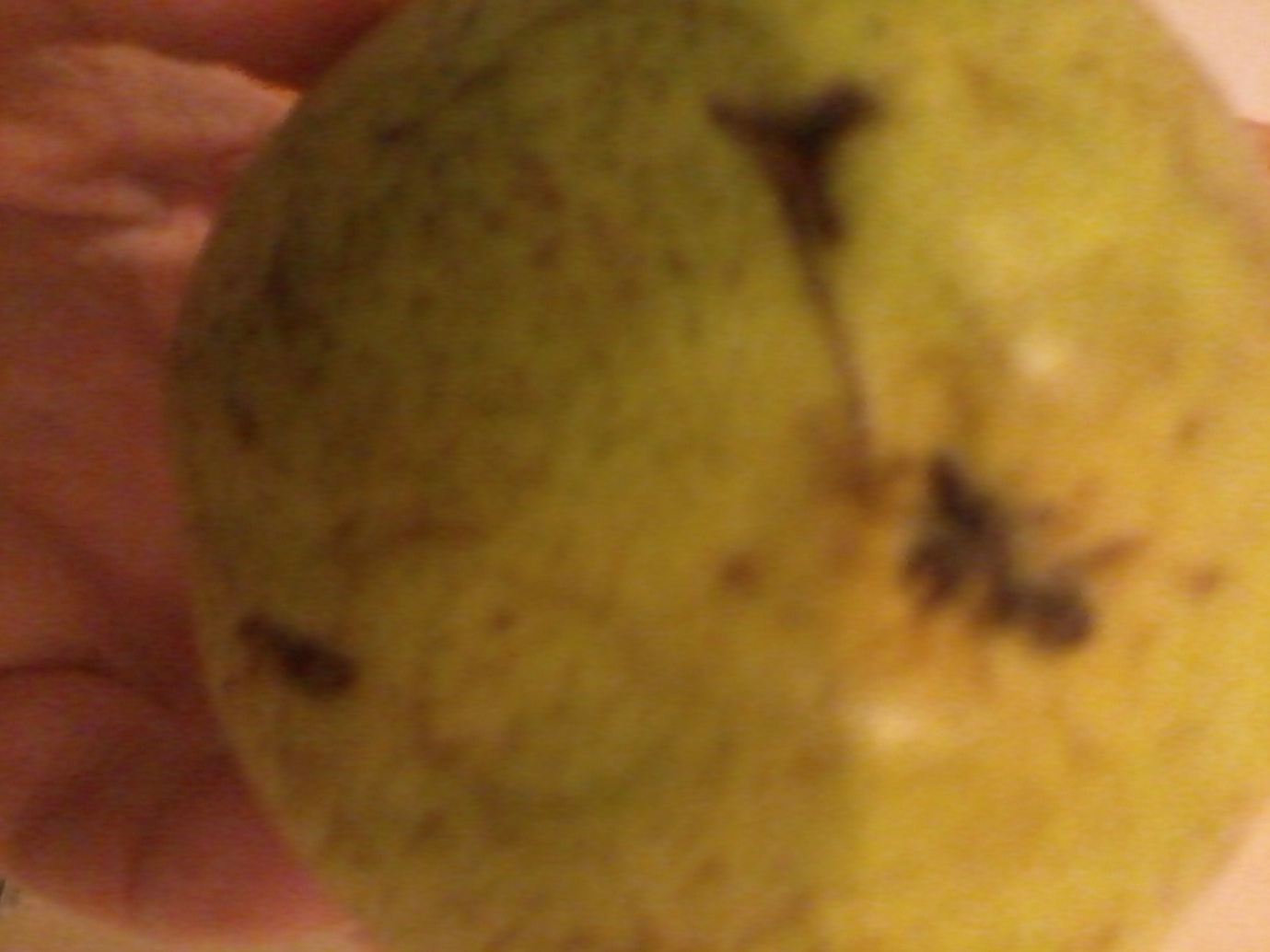 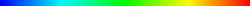 